PAUTAPN-LAPOC-4150 – análise crítica pela alta direção (FQ-LAPOC-4150-01)ATA DE REUNIÃO DE ANÁLISE CRÍTICA Data: 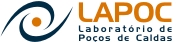 Reunião presidida porAta redigida porparticipantesITEM 1Responsável: Responsável: Responsável: Responsável: discussãoPendência da Análise AnteriorPendência da Análise AnteriorPendência da Análise AnteriorPendência da Análise AnteriorconclusõesItens de açãoItens de açãoPessoa responsável Pessoa responsável prazoNº do formulário de ação corretiva/preventiva –FACPNº do formulário de ação corretiva/preventiva –FACPNº do formulário de ação corretiva/preventiva –FACPSequencialSequencialEmitido por: Rodrigo L. Bonifácio Nº Revisão: 00 - Data de Emissão: 30/10/2013PN-LAPOC-4150 – análise crítica pela alta direção (FQ-LAPOC-4150-01)PN-LAPOC-4150 – análise crítica pela alta direção (FQ-LAPOC-4150-01)ITEM 2Responsável: Responsável: Responsável: Responsável: discussãoRelatórios do Pessoal Gerencial e de SupervisãoRelatórios do Pessoal Gerencial e de SupervisãoRelatórios do Pessoal Gerencial e de SupervisãoRelatórios do Pessoal Gerencial e de SupervisãoconclusõesItens de açãoItens de açãoPessoa responsável Pessoa responsável prazoNº do formulário de ação corretiva/preventiva –FACPNº do formulário de ação corretiva/preventiva –FACPNº do formulário de ação corretiva/preventiva –FACPSequencialSequencialITEM 3Responsável: Responsável: Responsável: Responsável: discussãoResultado de Auditorias Internas (ocorrências registradas – Item da Política da Qualidade)Resultado de Auditorias Internas (ocorrências registradas – Item da Política da Qualidade)Resultado de Auditorias Internas (ocorrências registradas – Item da Política da Qualidade)Resultado de Auditorias Internas (ocorrências registradas – Item da Política da Qualidade)conclusõesItens de açãoItens de açãoPessoa responsável Pessoa responsável prazoNº do formulário de ação corretiva/preventiva –FACPNº do formulário de ação corretiva/preventiva –FACPNº do formulário de ação corretiva/preventiva –FACPSequencialSequencialEmitido por: Rodrigo L. Bonifácio Nº Revisão: 00 - Data de Emissão: 30/10/2013PN-LAPOC-4150 – análise crítica pela alta direção (FQ-LAPOC-4150-01)PN-LAPOC-4150 – análise crítica pela alta direção (FQ-LAPOC-4150-01)ITEM 4Responsável: Responsável: Responsável: Responsável: discussãoAnálise de Ações Corretivas e PreventivasAnálise de Ações Corretivas e PreventivasAnálise de Ações Corretivas e PreventivasAnálise de Ações Corretivas e PreventivasconclusõesItens de açãoItens de açãoPessoa responsável Pessoa responsável prazoNº do formulário de ação corretiva/preventiva –FACPNº do formulário de ação corretiva/preventiva –FACPNº do formulário de ação corretiva/preventiva –FACPSequencialSequencialITEM 5Responsável: Responsável: Responsável: Responsável: discussãoResultado de avaliações realizadas por organizações externas (ocorrências – Item da Política da Qualidade)Resultado de avaliações realizadas por organizações externas (ocorrências – Item da Política da Qualidade)Resultado de avaliações realizadas por organizações externas (ocorrências – Item da Política da Qualidade)Resultado de avaliações realizadas por organizações externas (ocorrências – Item da Política da Qualidade)conclusõesItens de açãoItens de açãoPessoa responsável Pessoa responsável prazoNº do formulário de ação corretiva/preventiva –FACPNº do formulário de ação corretiva/preventiva –FACPNº do formulário de ação corretiva/preventiva –FACPSequencialSequencialEmitido por: Rodrigo L. Bonifácio Nº Revisão: 00 - Data de Emissão: 30/10/2013PN-LAPOC-4150 – análise crítica pela alta direção (FQ-LAPOC-4150-01)PN-LAPOC-4150 – análise crítica pela alta direção (FQ-LAPOC-4150-01)ITEM 6Responsável: Responsável: Responsável: Responsável: discussãoResultados de Comparações Interlaboratoriais ou Ensaios de ProficiênciaResultados de Comparações Interlaboratoriais ou Ensaios de ProficiênciaResultados de Comparações Interlaboratoriais ou Ensaios de ProficiênciaResultados de Comparações Interlaboratoriais ou Ensaios de ProficiênciaconclusõesItens de açãoItens de açãoPessoa responsável Pessoa responsável prazoNº do formulário de ação corretiva/preventiva –FACPNº do formulário de ação corretiva/preventiva –FACPNº do formulário de ação corretiva/preventiva –FACPSequencialSequencialITEM 7Responsável: Responsável: Responsável: Responsável: discussãoMudanças no volume e tipo de trabalhoMudanças no volume e tipo de trabalhoMudanças no volume e tipo de trabalhoMudanças no volume e tipo de trabalhoconclusõesItens de açãoItens de açãoPessoa responsável Pessoa responsável prazoNº do formulário de ação corretiva/preventiva –FACPNº do formulário de ação corretiva/preventiva –FACPNº do formulário de ação corretiva/preventiva –FACPSequencialSequencialEmitido por: Rodrigo L. Bonifácio Nº Revisão: 00 - Data de Emissão: 30/10/2013PN-LAPOC-4150 – análise crítica pela alta direção (FQ-LAPOC-4150-01)PN-LAPOC-4150 – análise crítica pela alta direção (FQ-LAPOC-4150-01)ITEM 8Responsável: Responsável: Responsável: Responsável: discussãoAnálise de realimentação de clientes (pesquisa de satisfação – Item da Política da Qualidade)Análise de realimentação de clientes (pesquisa de satisfação – Item da Política da Qualidade)Análise de realimentação de clientes (pesquisa de satisfação – Item da Política da Qualidade)Análise de realimentação de clientes (pesquisa de satisfação – Item da Política da Qualidade)conclusõesItens de açãoItens de açãoPessoa responsável Pessoa responsável prazoNº do formulário de ação corretiva/preventiva –FACPNº do formulário de ação corretiva/preventiva –FACPNº do formulário de ação corretiva/preventiva –FACPSequencialSequencialITEM 9Responsável: Responsável: Responsável: Responsável: discussãoAnálise de reclamaçõesAnálise de reclamaçõesAnálise de reclamaçõesAnálise de reclamaçõesconclusõesItens de açãoItens de açãoPessoa responsável Pessoa responsável prazoNº do formulário de ação corretiva/preventiva –FACPNº do formulário de ação corretiva/preventiva –FACPNº do formulário de ação corretiva/preventiva –FACPSequencialSequencialEmitido por: Rodrigo L. Bonifácio Nº Revisão: 00 - Data de Emissão: 30/10/2013PN-LAPOC-4150 – análise crítica pela alta direção (FQ-LAPOC-4150-01)PN-LAPOC-4150 – análise crítica pela alta direção (FQ-LAPOC-4150-01)ITEM 10Responsável: Responsável: Responsável: Responsável: discussãoRecomendações de MelhoriaRecomendações de MelhoriaRecomendações de MelhoriaRecomendações de MelhoriaconclusõesItens de açãoItens de açãoPessoa responsável Pessoa responsável prazoNº do formulário de ação corretiva/preventiva –FACPNº do formulário de ação corretiva/preventiva –FACPNº do formulário de ação corretiva/preventiva –FACPSequencialSequencialITEM 11Responsável: Responsável: Responsável: Responsável: discussãoNúmero de treinamentos realizados (item da política da Qualidade)Número de treinamentos realizados (item da política da Qualidade)Número de treinamentos realizados (item da política da Qualidade)Número de treinamentos realizados (item da política da Qualidade)conclusõesItens de açãoItens de açãoPessoa responsável Pessoa responsável prazoNº do formulário de ação corretiva/preventiva –FACPNº do formulário de ação corretiva/preventiva –FACPNº do formulário de ação corretiva/preventiva –FACPSequencialSequencialAssinaturasEmitido por: Rodrigo L. Bonifácio Nº Revisão: 00 - Data de Emissão: 30/10/2013PN-LAPOC-4150 – análise crítica pela alta direção (FQ-LAPOC-4150-01)ITEM 12Responsável: Responsável: Responsável: Responsável: discussãoAdequação das políticas e procedimentosAdequação das políticas e procedimentosAdequação das políticas e procedimentosAdequação das políticas e procedimentosconclusõesItens de açãoItens de açãoPessoa responsável Pessoa responsável prazoNº do formulário de ação corretiva/preventiva –FACPNº do formulário de ação corretiva/preventiva –FACPNº do formulário de ação corretiva/preventiva –FACPSequencialSequencialITEM 13Responsável: Responsável: Responsável: Responsável: discussãoOutrosOutrosOutrosOutrosconclusõesItens de açãoItens de açãoPessoa responsável Pessoa responsável prazoNº do formulário de ação corretiva/preventiva –FACPNº do formulário de ação corretiva/preventiva –FACPNº do formulário de ação corretiva/preventiva –FACPSequencialSequencialAssinaturasEmitido por: Rodrigo L. Bonifácio Nº Revisão: 00 - Data de Emissão: 30/10/2013